자	퇴	원서강대학교 경영전문대학원04107 서울시 마포구 백범로35 마태오관 302호T. MBA 02.705.8172/ GSM 02.705.4714F. 02.715.8505http://www.sbs.ac.kr/위와 같이 자퇴원을 제출하오니 허락하여 주시기 바랍니다.년	월		일 신 청 인 : 		(서명)도서관* 자퇴원을 제출하는 학생은경	도서관을 경유하여 미납도서유	등이 없는지를 확인 받은 후 해당 서류 제출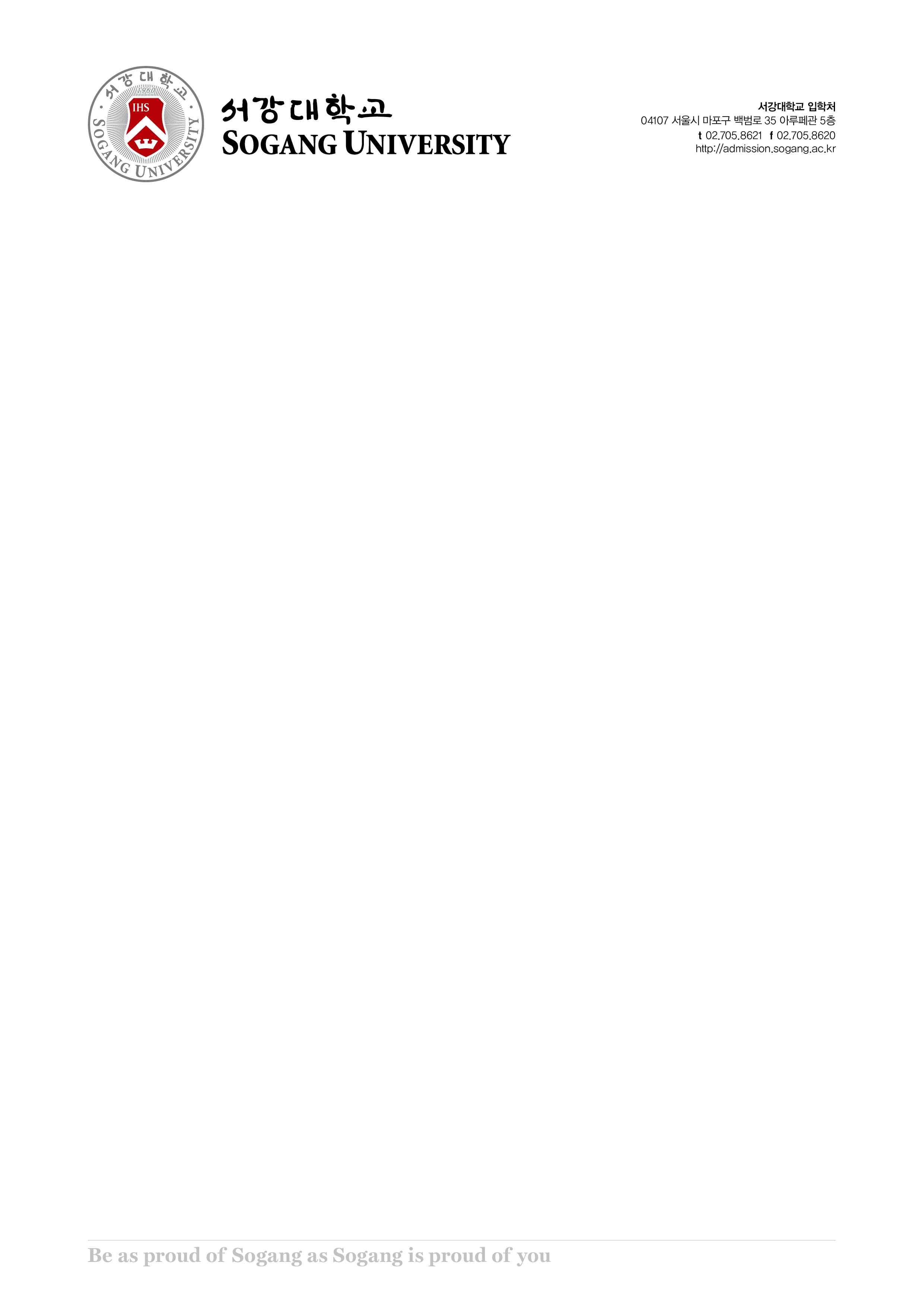 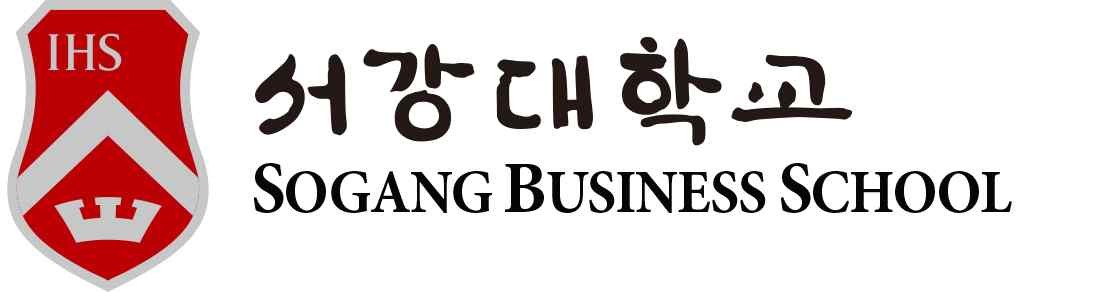 서강대학교 경영전문대학원장 귀하---------------------------------    이하 교학과 기재	----------------------------------<유의사항>본 자퇴원을 제출한 뒤 학생의 자퇴여부를 반드시 확인하시기 바랍니다. 특히, 등록금 환불 및 미납도서 등으로 인하여 학생에게 불이익 가지 않도록 주의하시기 바랍니다.학	번M과 정 명성	명연락처(H.P.)입학년원일자택전화주	소E-mail은 행 명자퇴사유계좌번호담 당팀  장주임교수/학과장원  장년	결 월일	재년	결 월일	재이수학점 및 성적 취득  사항이수학점 및 성적 취득  사항이수학점 및 성적 취득  사항이수학점 및 성적 취득  사항이수학점 및 성적 취득  사항년	도학	기학	점평	점비	고계